Lección 18: Representemos arreglos con expresionesRepresentemos situaciones con arreglos y expresiones.Calentamiento: Cuántos ves: Un arreglo de figuras¿Cuántos ves? ¿Cómo lo sabes?, ¿qué ves?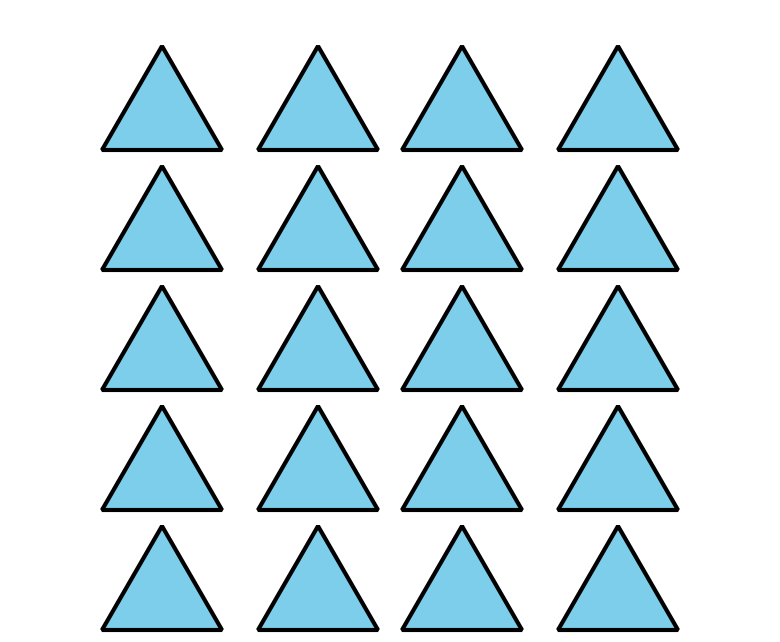 18.1: Representemos situaciones con arreglosUsa objetos o dibujos para representar cada una de las situaciones con un arreglo.Hay 3 filas de sillas. Cada fila tiene 5 sillas.Hay 4 filas de automóviles. Cada fila tiene 5 automóviles.Hay 2 filas de huevos. Cada fila tiene 6 huevos.Hay 2 equipos de estudiantes en fila. Cada equipo tiene 10 estudiantes.Escribe una expresión de multiplicación que represente cada situación.18.2: Conectemos arreglos con expresionesDibuja un arreglo para cada expresión de multiplicación. Prepárate para compartir tu razonamiento.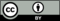 © CC BY 2021 Illustrative Mathematics®